Памятка для родителей «Профилактические прививки детям»Вакцинация перед школой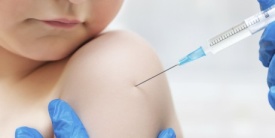 Школа для ребенка – совершенно новый этап в его жизни. В этот период школьнику особенно необходима поддержка и забота.Учеба несет в себе не только психологическую и физическую нагрузку, она может сказываться и на здоровье ребенка, еще не адаптировавшегося к новым условиям. Кроме того, в школе, как в месте скопления большого количества детей, имеется риск заражения различными инфекциями.Школа – это место, где инфекции могут распространяться очень быстро. Поэтому здесь становятся особенно опасны инфекции с высокой заразностью, такие как грипп, корь, краснуха, паротит (свинка), ветряная оспа. Вакцинация призвана помочь предотвратить их, однако важно помнить, что определить правильную схему вакцинации и, при необходимости, дать соответствующие рекомендации может только врач.Согласно Национальному календарю профилактических прививок (Приказ Министерства здравоохранения РФ от 16.06.2016 N 370н утвержден Национальный календарь профилактических прививок РФ и календарь профилактических прививок по эпидемическим показаниям), к возрасту 6-7 лет ребенок должен получить следующую плановую вакцинацию:четыре прививки против коклюша, дифтерии, столбняка в возрасте 3 - 4,5 - 6 и 18 месяцев,пять прививок против полиомиелита в возрасте 3 - 4,5 - 6, 18 и 20 месяцев;одну прививку против кори, краснухи, паротита и три прививки против гепатита В;с возраста 6 месяцев ребенка рекомендуется ежегодно прививать против гриппа.В возрасте 6-7 лет, перед поступлением в новый коллектив (школу), проводится ряд повторных прививок (ревакцинаций) согласно Национальному календарю:против кори, краснухи и эпидемического паротита;против дифтерии и столбняка.Чтобы дополнительно обезопасить ребенка, можно обсудить с врачом вакцинацию против других инфекций, таких, например, как ветряная оспа, пневмококковая инфекция, грипп, гепатит А.Кроме этого, в соответствии с Национальным календарем профилактических прививок, в регионах, эндемичных по вирусному клещевому энцефалиту, до наступления весны детей прививают против клещевого энцефалита.Против пневмококковой инфекции. Такая вакцинация, как правило, рекомендуется детям, имеющим хронические заболевания и часто болеющим, для снижения риска развития тяжелых респираторных инфекций.Против гриппа. Эта прививка проводится ежегодно осенью. Грипп может протекать тяжело и иметь осложнения в виде пневмонии.Вакцинация перед детским садомБезусловно, каждый ребенок уникален, как уникален и состав проживающих в нем микробов. За первые два года жизни иммунная система малыша к ним привыкает. Но вот наступает время поступления в детский сад.Ваш малыш скоро встретится с множеством новых и таких же уникальных детей. А его иммунной системе предстоит познакомиться с новыми бактериями и вирусами, многие из которых могут вызывать серьезные инфекционные заболевания. Поэтому вакцинация является эффективной защитой и подготовкой иммунной системы к встрече с новыми микробами!Так какие же прививки для защиты ребенка от серьезных инфекционных заболеваний стоит обсудить с врачом перед детским садом?Желательно, чтобы к моменту поступления в дошкольное учреждение ребенок был вакцинирован по возрасту против дифтерии, столбняка, коклюша, полиомиелита, гепатита В, кори, краснухи и паротита, а также против гриппа в соответствии с Национальным календарем профилактических прививок.Также можно обсудить с педиатром необходимость вакцинации ребенка против пневмококковой инфекции, гемофильной инфекции и ветряной оспы, если ребенок не был ранее привит.В каждом детском саду предусмотрены прогулки. И в весенне-летнее время среди растений могут встречаться не только гусеницы, но и опасные клещи. Их укус может вызывать клещевой энцефалит, который имеет очень серьезные последствия. В регионах России, эндемичных по вирусному клещевому энцефалиту, массовую вакцинопрофилактику против клещевого энцефалита рекомендуется начинать детям с 4-летнего возраста (санитарно-эпидемиологические правила СП 3.1.3.2352-08 с изменениями от 20.12.2013).Обезопасьте детей от инфекций! Сделайте прививку!